Hierbij bieden wij u schriftelijk de antwoorden aan op de door uw Kamer gestelde vragen tijdens de eerste termijn van de behandeling van de begroting van Justitie en Veiligheid voor het jaar 2022.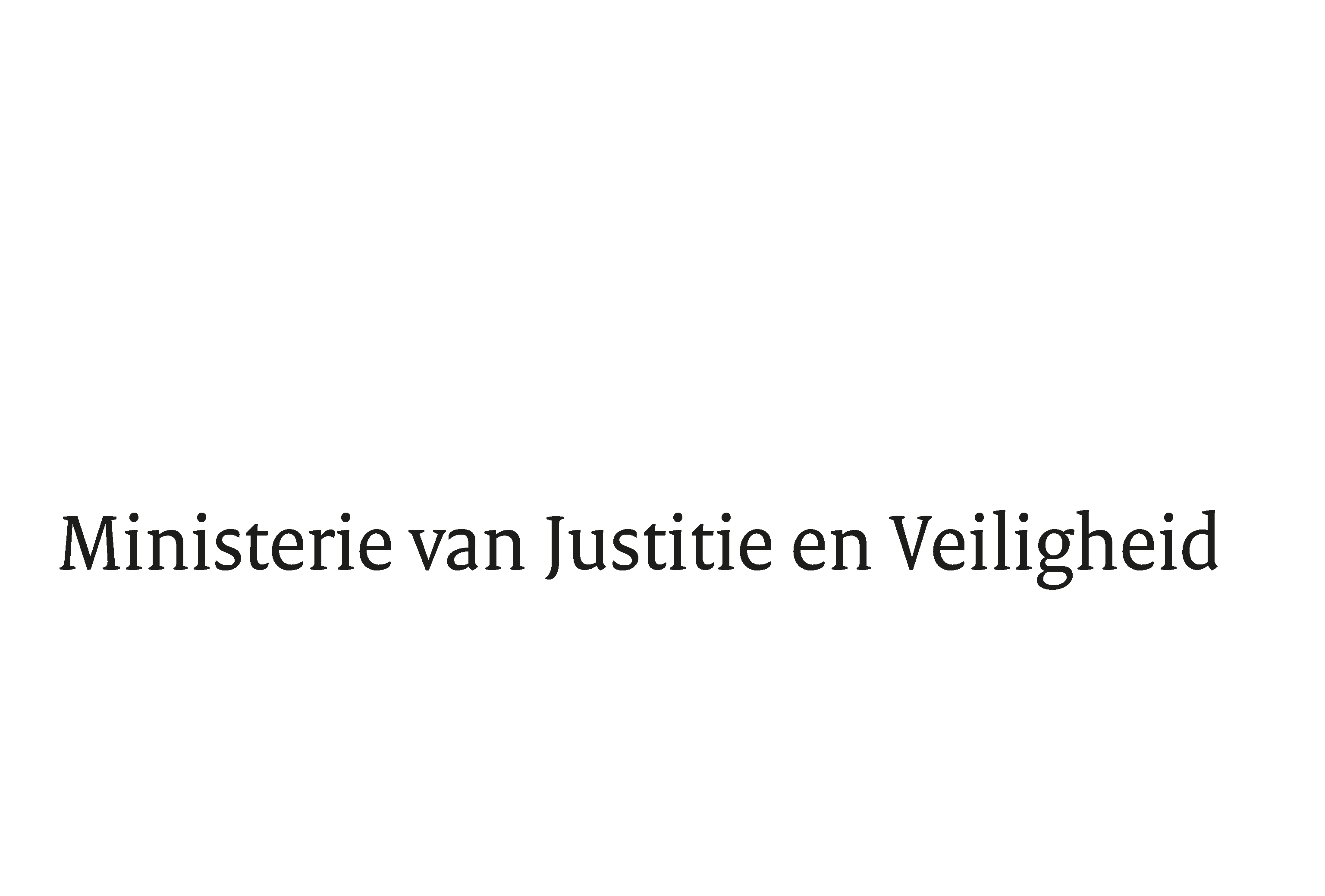 > Retouradres Postbus 20301 2500 EH  Den Haag> Retouradres Postbus 20301 2500 EH  Den HaagAan de Voorzitter van de Tweede Kamerder Staten-GeneraalPostbus 200182500 EA  DEN HAAGAan de Voorzitter van de Tweede Kamerder Staten-GeneraalPostbus 200182500 EA  DEN HAAGDatum25 november 2021OnderwerpAanbieding beantwoording begrotingsbehandeling JenV voor 2022Directie BestuursondersteuningTurfmarkt 1472511 DP  Den HaagPostbus 203012500 EH  Den Haagwww.rijksoverheid.nl/jenvOns kenmerk3669638Bijlage1Bij beantwoording de datum en ons kenmerk vermelden. Wilt u slechts één zaak in uw brief behandelen.